Tompouce framboosEen frambozen variant van deze klassiekerIngrediënten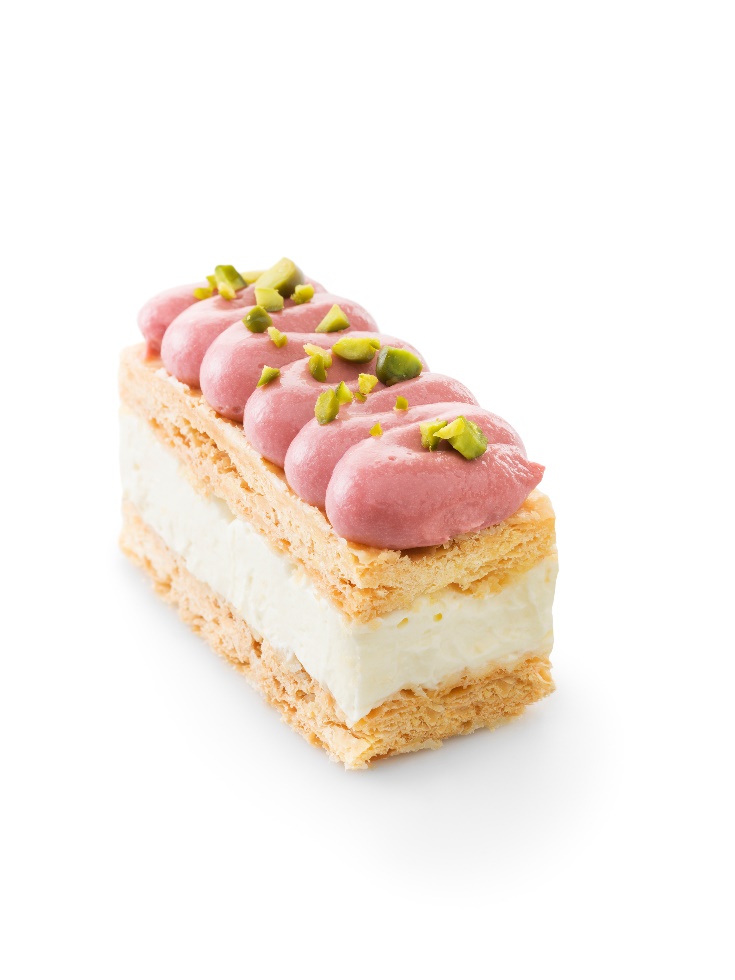 Voordeeg167 g Debic Millefeuille585 g korstbloem17 g zout250 g water18 g witte azijnToerboter667 g Debic Millefeuille250 g korstbloemCrème suisse1200 g Debic Crème SuisseFramboos cremeux225 g Debic Crème600 g Fruit Life frambozenpuree240 g eigeel225 g ei150 g suiker15 g poedergelatine75 g koud waterCoating250 g Debic Crème350 g witte chocoladeOverige85 g pistache gruisBereidingBladerdeegWeeg de grondstoffen.Grondstoffen voor het voordeeg samenvoegen en mengen in eerste versnelling.Machine uitschakelen zodra de ingrediënten goed gemengd zijn, het deeg niet overwerken.Grondstoffen voor de toerboter mengen.Mengsel platdrukken en koelen.Rol de toerboter uit tot een rechthoekige plak.Rol het voordeeg uit en leg op de helft van de toerboter plak.Dek het voordeeg toe met de andere helft van de toerboter plak.Geef één toer van vier.Laat de korst 15 minuten rusten.Herhaal dit toerproces drie keer.Rol de korst uit op 1,5 mm en verdeel deze over 3 bakplaten van 60 x 80 cm.Prik de plakken, 35-40 min afbakken op 180°c.Framboos cremeuxWeeg de grondstoffen.Week de gelatine in het water.Breng de frambozenpuree met de suiker aan de kook.Voeg het eigeel en de eieren toe en breng tegen de kook aan.Voeg Debic Crème toe.Voeg de gelatine toe.Koelen.CoatingWeeg de grondstoffen.Smelt de Debic Crème en los de chocolade erin op.AfwerkingBestrijk beide kanten van de korstplak dun met de coating.Verdeel de Crème Suisse over de helft van de plakken en bedek met de andere plakken.Snijd in stukken van 3 x 7 cm.Werk de tompoucen af met de framboos crémeux en pistache gruis.